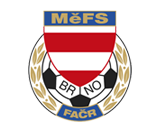 NOMINAČNÍ  LISTINAvýběru MěFS, hráčů U13 – r. 2010Akce:	 		Mezinárodní družební turnaj pro kategorii U13Datum a čas: 				23.05.2023 	Sraz: 					08:15 hod.   Ukončení akce:		            cca 15:00 hod.Místo akce: 	           hřiště FC Medlánky (Brno, Hudcova 33)Všichni hráči sebou budou mít kartičku pojištěnce, pití, brankáři vlastní vybavení, obutí na přírodní a umělou trávuNominace hráčů U13:Trenéři: Ondřej Šafránek, Pavel Nečas, Libor Konečný		Vedoucí: Zdeněk SkoumalV krajním případě lze vyrozumět telefonicky Ondřeje Šafránka – tel. 605 344 523V případě neomluvené neúčasti nominovaných hráčů se klub vystavuje postihu dle článku 17 bod 3 RFS !V Brně 18.5.2023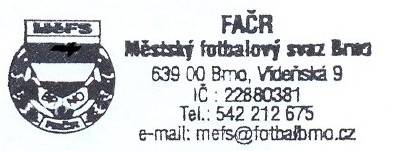    	Ondřej Šafránek v.r.					               Mgr. Jan Maroši, v.r.	předseda KM MěFS						     předseda VV MěFSZa správnost:				                                                                              Libor Charvát					              sekretář MěFSPříjmení a jméno mateřský klub1Andreas AuředníkFC Svratka Brno2Pavel OutrataFC Svratka Brno3Kryštof DvořákFC Svratka Brno 4Adam PernicaFC Svratka Brno5Zdeněk KokiČAFC Židenice 20116Jakub ŠlapanskýČAFC Židenice 20117Martin Kawulok                   FC Dosta Bystrc-kníničky8Matyáš Vrba                   FC Dosta Bystrc-kníničky9David PašekSK Líšeň10Adam TkanýSK Líšeň11Marek HubelSK Líšeň12David VaníčekSK Líšeň13David RampulaSK Líšeň14Daniel SýkoraSK Líšeň15Nico NavrátilFC Sparta Brno16Jakub DvořáčekFC Sparta Brno17Jiří BezděkFC Sparta Brno